Objednávka č. OBJ/1904/2017/KHObjednáváme u Vás podle platných zákonných směrnic o odběru, dodávce zboží a službách, tyto dodávky:Faktury, u kterých nebudou splněny shora popsané požadavky, budou dodavateli vráceny.Plnění, které je předmětem této objednávky, bude používáno pro výkon veřejnoprávní činnosti.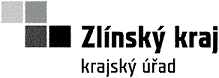 Odběratel:Zlínský krajOdbor KHTř. Tomáše Bati 21761 90 ZlínIČO: 70891320, DIČ: CZ70891320Bankovní účet odběratele:2786182/0800Dodavatel:Výzkumný ústav bezpečnosti práce, v. v. i.Jeruzalémská 1283/911000 Praha 1IČO: 00025950Bankovní účet dodavatele:71336011/0100Předpokládaná cena:60 000,00 KčŽádost o zpracování posudku návrhu Bezpečnostní zprávy pro objekt STV MINING s.r.o.
(viz příloha)Žádost o zpracování posudku návrhu Bezpečnostní zprávy pro objekt STV MINING s.r.o.
(viz příloha)Žádost o zpracování posudku návrhu Bezpečnostní zprávy pro objekt STV MINING s.r.o.
(viz příloha)Na faktuře uvádějte vždy následující:Na faktuře uvádějte vždy následující:Na faktuře uvádějte vždy následující:Na faktuře uvádějte vždy následující:• číslo této objednávky• číslo této objednávky• číslo této objednávky• číslo této objednávky• splatnost• splatnost21 dnůod data vystavení faktury• naši objednávku, prosím, potvrďte razítkem, podpisem a přiložte k faktuře• naši objednávku, prosím, potvrďte razítkem, podpisem a přiložte k faktuře• naši objednávku, prosím, potvrďte razítkem, podpisem a přiložte k faktuře• naši objednávku, prosím, potvrďte razítkem, podpisem a přiložte k faktuřeMísto, datum:Zlín, 11.10.2017Vystavil:Reková MartinaRazítko a podpis odběratele: …………………………………………V …………………………………., dne ……………………Razítko a podpis dodavatele: …………………………………………